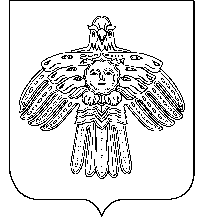                АДМИНИСТРАЦИЯ                                                                     «НИЖНИЙ ОДЕС»  КАР  ОВМÖДЧÖМИНСА      ГОРОДСКОГО  ПОСЕЛЕНИЯ  «НИЖНИЙ ОДЕС»                                                             АДМИНИСТРАЦИЯ       ПОСТАНОВЛЕНИЕ                                                ШУÖМот « 03 » октября 2022  года                                                                    № 258Об утверждении программы «Профилактика рисков причинения вреда (ущерба) охраняемым законом ценностям, по муниципальному жилищному контролю на территории муниципального образования городского поселения «Нижний Одес» на 2023 год. В соответствии со статьей 44 Федерального закона от 31.07.2020 № 248-ФЗ «О государственном контроле (надзоре) и муниципальном контроле в Российской Федерации», статьей 17.1 Федерального закона от 06.10.2003 № 131-ФЗ «Об общих принципах организации местного самоуправления в Российской Федерации», постановлением Правительства Российской Федерации от 25.06.2021 № 990 «Об утверждении Правил разработки и утверждения контрольными (надзорными) органами программы профилактики рисков причинения вреда (ущерба) охраняемым законом ценностям», решением Совета городского поселения «Нижний Одес» от 30 ноября 2021 года № IV-12 «Об утверждении Положения о муниципальном жилищном контроле на территории городского поселения «Нижний Одес», Администрация городского поселения «Нижний Одес» ПОСТАНОВЛЯЕТ:          1. Утвердить программу «Профилактика рисков причинения вреда (ущерба) охраняемым законом ценностям, по муниципальному жилищному контролю на территории муниципального образования городского поселения «Нижний Одес» на 2023 год согласно приложению.           2. Настоящее постановление вступает в силу со дня официального опубликования и распространяется на правоотношения возникшие с 01 января 2023 года.           3. Контроль за исполнением настоящего постановления оставляю за собой.  Руководитель администрациигородского поселения «Нижний Одес»                                 Ю.С.Аксенов                  Приложение к постановлению администрации городского поселения «Нижний Одес» от  03 октября 2022 г.   № 258      ПРОГРАММА«Профилактика рисков причинения вреда (ущерба) охраняемым законом ценностям по муниципального жилищному контролю на территории городского поселения «Нижний Одес» на 2023 год.Раздел I. Анализ текущего состояния осуществления вида контроля, описание текущего уровня развития профилактической деятельности контрольного (надзорного) органа, характеристика проблем, на решение которых направлена программа профилактики рисков причинения вредаАдминистрация муниципального образования городского поселения «Нижний Одес» (далее – контрольный (надзорный) орган) в соответствии с Положением о муниципальном жилищном контроле на территории городского поселения «Нижний Одес» (далее – Положение), утвержденным решением Совета городского поселения «Нижний Одес» от 30 ноября 2021 года           № IV-12, осуществляет муниципальный жилищный контроль:1) требований к использованию и сохранности жилищного фонда, в том числе требований к жилым помещениям, их использованию и содержанию, использованию и содержанию общего имущества собственников помещений в многоквартирных домах, порядку осуществления перевода жилого помещения в нежилое помещение и нежилого помещения в жилое в многоквартирном доме, порядку осуществления перепланировки и (или) переустройства помещений в многоквартирном доме;2) требований к формированию фондов капитального ремонта;3) требований к созданию и деятельности юридических лиц, индивидуальных предпринимателей, осуществляющих управление многоквартирными домами, оказывающих услуги и (или) выполняющих работы по содержанию и ремонту общего имущества в многоквартирных домах;4) требований к предоставлению коммунальных услуг собственникам и пользователям помещений в многоквартирных домах и жилых домов;5) правил изменения размера платы за содержание жилого помещения в случае оказания услуг и выполнения работ по управлению, содержанию и ремонту общего имущества в многоквартирном доме ненадлежащего качества и (или) с перерывами, превышающими установленную продолжительность;6) правил содержания общего имущества в многоквартирном доме и правил изменения размера платы за содержание жилого помещения;7) правил предоставления, приостановки и ограничения предоставления коммунальных услуг собственникам и пользователям помещений в многоквартирных домах и жилых домов;8) требований энергетической эффективности и оснащенности помещений многоквартирных домов и жилых домов приборами учета используемых энергетических ресурсов;9) требований к порядку размещения ресурсоснабжающими организациями, лицами, осуществляющими деятельность по управлению многоквартирными домами, информации в государственной информационной системе жилищно-коммунального хозяйства (далее – система);10) требований к обеспечению доступности для инвалидов помещений в многоквартирных домах;11) требований к предоставлению жилых помещений в наемных домах социального использования.12) исполнение решений, принятых органом контроля по результатам контрольных мероприятий.Объектами муниципального жилищного контроля (далее - объект контроля) является:- деятельность по управлению многоквартирными домами;- деятельность по формированию фондов капитального ремонта;- деятельность по предоставлению коммунальных услуг собственникам и пользователям помещений в многоквартирных домах и жилых домов;- деятельность по размещению информации в системе;- деятельность по предоставлению жилых помещений в наемных домах социального использования.Лицами, контролируемыми органом контроля, являются граждане и организации, действия (бездействия) или результаты деятельности, которых либо объекты контроля, находящиеся во владении и (или) в пользовании которых, подлежат муниципальному жилищному контролю (далее – контролируемые лица), в том числе: - юридические лица, индивидуальные предприниматели, осуществляющие управление многоквартирными домами, оказывающие услуги и (или) выполняющих работы по содержанию и ремонту общего имущества в многоквартирных домах кроме юридических лиц, индивидуальных предпринимателей, существляющих деятельность на основании лицензии на осуществление деятельности по управлению многоквартирными домами;- юридические лица, в том числе ресурсоснабжающие организации, индивидуальные предприниматели, осуществляющие предоставление коммунальных услуг владельцам и (или) пользователям муниципальных жилых помещений в многоквартирных домах и жилых домов;- юридические лица, на имя которых открыты специальные счета для формирования фондов капитального ремонта многоквартирных домов;- граждане, во владении и (или) в пользовании которых находятся помещения муниципального жилищного фонда.В 2022 году в рамках осуществления муниципального жилищного контроля  муниципальные проверки не проводились. Раздел II. Цели и задачи реализации программы профилактики рисков причинения вреда	Цели разработки Программы и проведение профилактической работы:- предупреждение нарушений обязательных требований контролируемыми лицами и достижение следующих основных целей:- стимулирование добросовестного соблюдения обязательных требований контролируемыми лицами;- устранение условий, причин и факторов, способных привести к нарушениям обязательных требований и (или) причинению вреда (ущерба) охраняемым законом ценностям;- создание условий для доведения обязательных требований до контролируемых лиц, повышение информированности о способах их соблюдения.	Проведение профилактических мероприятий Программы позволяет решить следующие задачи:	- выявление причин, факторов и условий, способствующих причинению вреда (ущерба) охраняемым законом ценностям и нарушению обязательных требований, определение способов устранения или снижения рисков их возникновения;	- устранение причин, факторов и условий, способствующих возможному причинению вреда (ущерба) охраняемым законом ценностям и нарушению обязательных требований;	- установление и оценка зависимости видов, форм и интенсивности профилактических мероприятий от особенностей конкретных подконтрольных субъектов (объектов) и присвоенного им уровня риска, проведение профилактических мероприятий с учетом данных факторов;	- определение перечня видов и сбор статистических данных, необходимых для организации профилактической работы;	- повышение квалификации кадрового состава контрольно-надзорного органа;	- снижение уровня административной нагрузки на организации и граждан, осуществляющих предпринимательскую деятельность;	- создание системы консультирования подконтрольных субъектов, в том числе с использованием современных информационно-телекоммуникационных технологий;	- другие задачи в зависимости от выявленных проблем в регулируемой сфере и текущего состояния профилактической работы.	Сроки реализации Программы приведены в перечне основных профилактических мероприятий на 2023 год.	В Программу возможно внесение изменений и корректировка перечня мероприятий в связи с необходимостью осуществления профилактических мер, в частности проведения обязательных профилактических визитов. Изменения в данную часть Программы в случае необходимости вносятся ежемесячно без проведения публичного обсуждения.Раздел III. Перечень профилактических мероприятий, сроки (периодичность) их проведенияМероприятия программы представляют собой комплекс мер, направленных на достижение целей и решение основных задач настоящей Программы. Перечень основных профилактических мероприятий Программы на 2022 год приведен в таблице №1.                                                                                                                                   Таблица № 1Раздел IV. Показатели результативности и эффективности программы профилактики рисков причинения вредаФинансирование исполнения функции по осуществлению муниципального контроля осуществляется в рамках бюджетных средств администрацией муниципального образования городского поселения «Нижний Одес».Отдельное финансирование на проведение контрольных мероприятий и реализации настоящей программы не предусмотрено.Перечень уполномоченных лиц, ответственных за организацию и проведение профилактических мероприятий Программы на 2023 год приведен в таблице № 2. Текущее управление и контроль за ходом реализации Программы осуществляет администрация муниципального образования городского поселения «Нижний Одес».Мониторинг реализации Программы осуществляется на регулярной основе.Результаты профилактической работы включаются в ежегодные доклады об осуществлении муниципального жилищного контроля и в виде отдельного информационного сообщения размещаются на официальном сайте муниципального образования городского поселения «Нижний Одес» (https://нижний-одес.рф/) в информационно-коммуникационной сети «Интернет».Таблица № 2Ожидаемый результат Программы - снижение количества выявленных нарушений обязательных требований, требований, установленных муниципальными правовыми актами при увеличении количества и качества проводимых профилактических мероприятий.Методика оценки эффективности профилактических мероприятий предназначена способствовать максимальному достижению общественно значимых результатов снижения причиняемого подконтрольными субъектами вреда (ущерба) охраняемым законом ценностям при проведении профилактических мероприятий.Целевые показатели результативности мероприятий Программы по муниципальному жилищному контролю:1) Количество выявленных нарушений требований жилищного законодательства, шт.2) Количество проведенных профилактических мероприятий (информирование контролируемых лиц и иных заинтересованных лиц по вопросам соблюдения обязательных требований жилищного законодательства посредством публикации в средствах массовой информации и на официальном сайте; объявление предостережения; консультирования; профилактического визита и пр.).Показатели эффективности:1) Снижение количества выявленных при проведении контрольно-надзорных мероприятий нарушений требований жилищного законодательства.2) Количество проведенных профилактических мероприятий контрольным (надзорным) органом, ед.3) Доля профилактических мероприятий в объеме контрольно-надзорных мероприятий, %.Показатель рассчитывается как отношение количества проведенных профилактических мероприятий к количеству проведенных контрольно-надзорных мероприятий. Ожидается ежегодный рост указанного показателя.Отчетным периодом для определения значений показателей является календарный год.Результаты оценки фактических (достигнутых) значений показателей включаются в ежегодные доклады об осуществлении муниципального жилищного контроля.Таблица № 3№ п/пПрофилактические мероприятияПериодичность проведенияАдресат мероприятия12341.Размещение на официальном сайте муниципального образования городского поселения «Нижний Одес»  актуальной информации:Юридические лица, индивидуальные предприниматели, граждане, органы государственной власти, органы местного самоуправления1.тексты нормативных правовых актов, регулирующих осуществление муниципального жилищного контроля;поддерживать в актуальном состоянииЮридические лица, индивидуальные предприниматели, граждане, органы государственной власти, органы местного самоуправления1.сведения об изменениях, внесенных в нормативные правовые акты, регулирующие осуществление муниципального жилищного контроля, о сроках и порядке их вступления в силу;по мере необходимостиЮридические лица, индивидуальные предприниматели, граждане, органы государственной власти, органы местного самоуправления1.перечень нормативных правовых актов с указанием структурных единиц этих актов, содержащих обязательные требования, оценка соблюдения которых является предметом контроля, а также информацию о мерах ответственности, применяемых при нарушении обязательных требований, с текстами в действующей редакции;поддерживать в актуальном состоянииЮридические лица, индивидуальные предприниматели, граждане, органы государственной власти, органы местного самоуправления1.перечень индикаторов риска нарушения обязательных требований, порядок отнесения объектов контроля к категориям риска;не позднее 3 рабочих дней после утвержденияЮридические лица, индивидуальные предприниматели, граждане, органы государственной власти, органы местного самоуправления1.перечень объектов контроля, учитываемых в рамках формирования ежегодного плана контрольных (надзорных) мероприятий, с указанием категории риска;не позднее 10 рабочих дней после утвержденияЮридические лица, индивидуальные предприниматели, граждане, органы государственной власти, органы местного самоуправления1.исчерпывающий перечень сведений, которые могут запрашиваться контрольным (надзорным) органом у контролируемого лица;в течение 2023 г, поддерживать в актуальном состоянииЮридические лица, индивидуальные предприниматели, граждане, органы государственной власти, органы местного самоуправления1.сведения о способах получения консультаций по вопросам соблюдения обязательных требований;в течение 2023 г, поддерживать в актуальном состоянииЮридические лица, индивидуальные предприниматели, граждане, органы государственной власти, органы местного самоуправления1.сведения о порядке досудебного обжалования решений контрольного (надзорного) органа, действий (бездействия) его должностных лиц;в течение 2023 г, поддерживать в актуальном состоянииЮридические лица, индивидуальные предприниматели, граждане, органы государственной власти, органы местного самоуправления1.доклады, содержащие результаты обобщения правоприменительной практики контрольного (надзорного) органа;в срок до 3 дней со дня утверждения доклада (с периодичностью, не реже одного раза в год)Юридические лица, индивидуальные предприниматели, граждане, органы государственной власти, органы местного самоуправления1.ежегодный доклад о муниципальном жилищном контроле;в срок до 3 дней со дня утверждения доклада (не позднее 15 марта 2023 г.)Юридические лица, индивидуальные предприниматели, граждане, органы государственной власти, органы местного самоуправления1.письменные разъяснения, подписанные уполномоченным должностным лицомв случае осуществления консультирования по однотипным обращениям контролируемых лицЮридические лица, индивидуальные предприниматели, граждане, органы государственной власти, органы местного самоуправления1.Программы профилактики на 2023 г. не позднее 1 октября 2023 г. (проект Программы для общественного обсуждения);в течение 5 дней со дня утверждения (утвержденной Программы)Юридические лица, индивидуальные предприниматели, граждане, органы государственной власти, органы местного самоуправления1.Ежегодных планов проведения плановых контрольных (надзорных) мероприятий по муниципальному жилищному контролюв течение 5 рабочих дней со дня их утверждения (до 15 декабря года, предшествующего году реализации ежегодного плана)Юридические лица, индивидуальные предприниматели, граждане, органы государственной власти, органы местного самоуправления2.Информирование контролируемых лиц и иных заинтересованных лиц по вопросам соблюдения обязательных требований  жилищного законодательства посредством:Юридические лица, индивидуальные предприниматели, граждане, органы государственной власти, органы местного самоуправления2.публикаций в средствах массовой информации (газеты);в течение 2023 годаЮридические лица, индивидуальные предприниматели, граждане, органы государственной власти, органы местного самоуправления2.публикаций на официальном сайте муниципального образования городского поселения «Нижний Одес»в течение 2023 г.Юридические лица, индивидуальные предприниматели, граждане, органы государственной власти, органы местного самоуправления3.Объявление предостережения о недопустимости нарушения обязательных требований в установленных российским законодательством случаяхВ соответствии с российским законодательствомЮридические лица, индивидуальные предприниматели, граждане, органы государственной власти, органы местного самоуправления4.Консультирование должностным лицом контрольного (надзорного) органа (по телефону, посредством видео-конференц-связи, на личном приеме либо в ходе проведения  профилактического мероприятия, контрольного (надзорного) мероприятия)по вопросам, связанным с организацией и осуществлением муниципального жилищного контроля в отношении контролируемых лицПо обращениям контролируемых лиц и их представителей, поступившим в течении 2023 годаЮридические лица, индивидуальные предприниматели, граждане, органы государственной власти, органы местного самоуправления5.Проведение обязательных профилактических визитов в отношении контролируемых лиц, приступающих к осуществлению деятельности в определенной сферене реже чем 2 раза в год (I и IV квартал 2023 г.)Юридические лица, индивидуальные предприниматели, граждане, органы государственной власти, органы местного самоуправления6.Разработка и утверждение Программы (Плана) профилактики рисков причинения вреда (ущерба) охраняемым законом ценностям по муниципальному жилищному контролю на территориимуниципального образования городского поселения «Нижний Одес»  на 2023 годне позднее 1 октября 2023 г. (разработка);не позднее 20 декабря 2023 г.(утверждение)Юридические лица, индивидуальные предприниматели, граждане, органы государственной власти, органы местного самоуправления№ п/пФункцииДолжностьКонтакты1Организация и координация деятельности по реализации ПрограммыЗаместитель руководителя администрации городского поселения «Нижний Одес» (Руководитель и координатор Программы)8(82149) 2-26-132Организация и проведение мероприятий ПрограммыРуководитель отдела жилищно-коммунального хозяйства. Землепользования и управления муниципальным имуществом администрации городского поселения «Нижний Одес»8(82149) 2-26-10gpodes@mail.ru№ п/пНаименование мероприятияСроки исполненияПоказатели результатов деятельностиПоказатели результатов деятельностиПоказатели результатов деятельностиПоказатели результатов деятельностиПоказатели результатов деятельностиБюджетные ассигнования в разрезе бюджетов (расход), тыс. руб.Бюджетные ассигнования в разрезе бюджетов (расход), тыс. руб.Бюджетные ассигнования в разрезе бюджетов (расход), тыс. руб.Бюджетные ассигнования в разрезе бюджетов (расход), тыс. руб.№ п/пНаименование мероприятияСроки исполненияНаименование показателя (*)ед. изм.Пла-новое значе-ниеФак-тическ-ое значе-ниеОтк-ло-не-ние, (-/+, %)ФБОБМБИные1.Программа (План)«Профилактика рисков причинения вреда (ущерба) охраняемым законом ценностям по муниципальному жилищному контролю на территориимуниципального образования городского поселения «Нижний Одес» на 2023 год»2023 годВыполнение запланированных мероприятий%100%0,000,000,000,00